Figure 2 – source data 1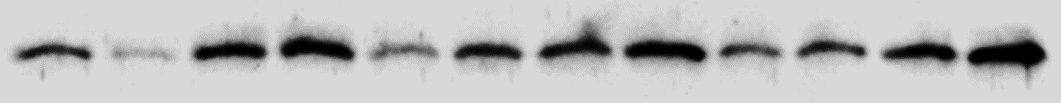 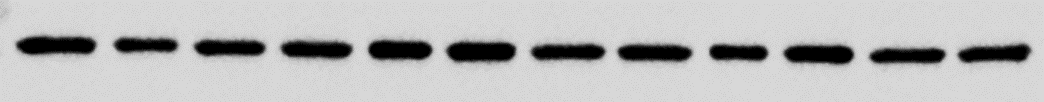 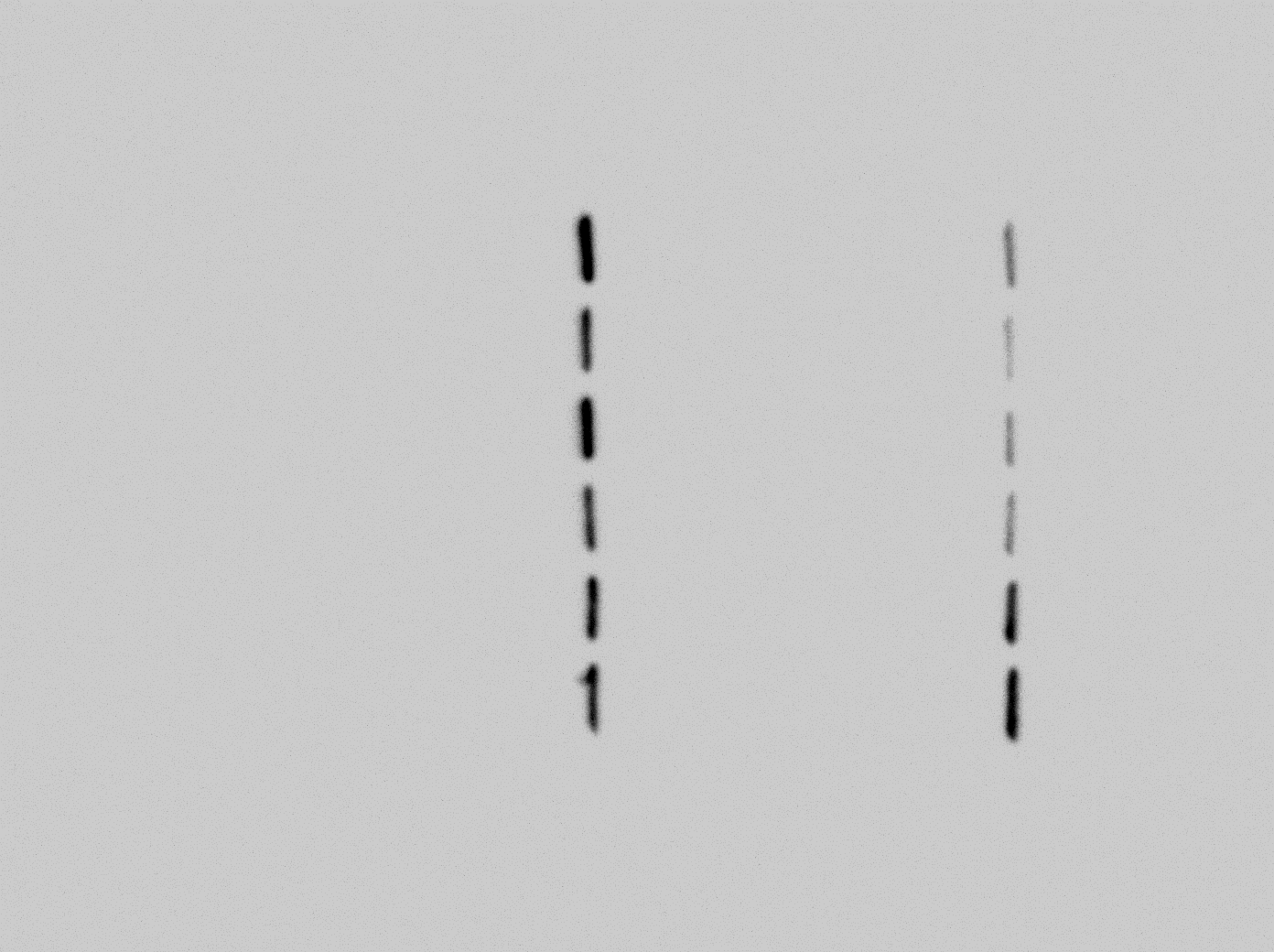 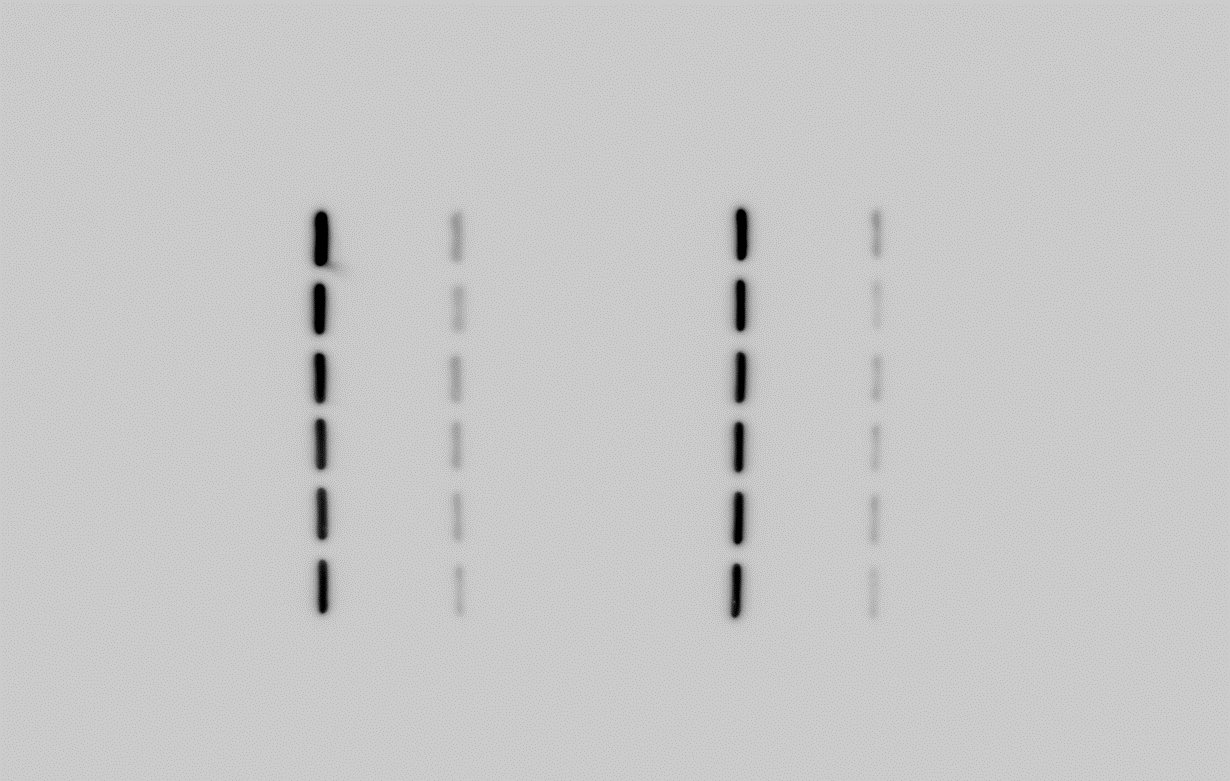 Figure 2 – source data. (A) Western blotting was performed to determine Prdx5 expression during osteoblastogenesis. (D) Western blotting was performed to determine Prdx5 expression during osteoclastogenesis.